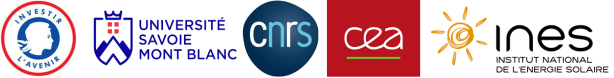 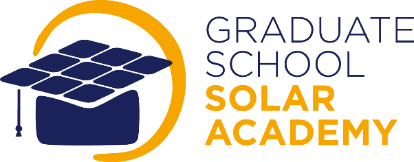 Allocations DoctoralesManifestation d’intérêt pour le co-financementDémarrage de thèse en octobre 2022L’école universitaire de recherche (EUR) Solar Academy peut co-financer à 50% jusqu’à 6 contrats doctoraux par an. Conditions :Le sujet scientifique doit rentrer dans les thématiques de la Solar AcademyLe doctorant doit être inscrit à l’USMBLes porteurs des projets sont invités à se rapprocher des pôles scientifiques de la Solar Academy (liste et animateurs sur https://www.univ-smb.fr/solaracademy/scientific-themes/)La fiche doit être soumise au plus tard le 11/04/2022 par mél à solar.academy@univ-smb.frIMPORTANT :Toutes les publications en lien avec la Solar Academy doivent porter la mention : « This work was done within the framework of Solar Academy Graduate School, grant ANR-18-EURE-0016 »Ou « Ce travail a bénéficié d'une aide de l’État gérée par l'Agence Nationale de la Recherche au titre du programme d’Investissements d’Avenir portant la référence (ANR-18-EURE-0016 – Solar Academy) »1. LABORATOIRE(S) EUR Solar Academy (USMB/CNRS/CEA) Nom ou sigle : Statut : Nom ou sigle : Statut : 2. DIRECTION DE THÈSEDirecteur de thèse (HDR) : Codirecteur éventuel : 3. COLLABORATIONS EVENTUELLES : Cotutelle de Thèse - Université : Entreprise ou Organisme : 4. POLE(S) SCIENTIFIQUES DE LA SOLAR ACADEMY:5. CO-FINANCEMENT ENVISAGÉ :5. SUJET DE THÈSE (en anglais ET français)5. SUJET DE THÈSE (en anglais ET français)6. RESUME (1 page maximum - en anglais ou français)6. RESUME (1 page maximum - en anglais ou français)7. CANDIDAT RECHERCHE : Compétences requises : Candidat(e) potentiel(le) : 7. CANDIDAT RECHERCHE : Compétences requises : Candidat(e) potentiel(le) : 